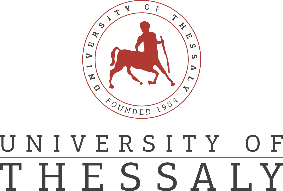 PRESS RELEASEInternational Programs Launch Event of the University of ThessalyThe International Programs Launch Event of the University of Thessaly took place with much success last Thursday, 23 November 2023, at the Zappeion Megaron in Athens, Greece.Many managing directors of large enterprises, ambassadors and consuls of foreign embassies of Greece, and representatives of educational organisations attended to voice their support for this momentous occasion for the University of Thessaly.The Vice-Rector of International Relations, Extraversion and Lifelong Learning of the university, Spiros Karamanos, thanked everybody in attendance and expressed his enthusiasm for this historic move toward a more international and extroverted university.The event’s main section included the presentations of the university’s five first international programs by their respective directors. Those were:Host-Microbe Interactions by Kostas KormasAdvanced Experimental & Computational Biosciences by Kostas MathiopoulosΕuropean Master in Sport & Exercise Psychology by the Dean of the Physical Education Department, Athanasios PapaioannouLifestyle Medicine by Christina KaratzaferiDairy Cattle Management by Andreas FoskolosSome of the companies that participated incldued Hewlett Packard Enterprise, Konecranes, MAN Energy Solution Hellas, P3, Metropolitan General Hospital, ELTRAK S.A., Petsiavas SA, and the Cooperative Bank of Karditsa.Two Ambassadors, Matthew Lodge of Britain and Tengku Dato' Sirajuzzaman Bin Tengku Mohamed Ariffin of Malaysia, attended the event, along with several other consuls and representatives of foreign embassies.Finally, some educational institution directors honoured the university with their presence. Those included Ioannis Arkadianos, President of the European Lifestyle Medicine OrganizationIoanna Koukli, President of PharmassistStella Tatsi, Director of Scholarships of the Onassis FoundationMaria Linou, President of the Hellenic Veterinary Medical SocietyDr. Katerina Kouravelou, Director of the Hellenic Foundation for Research and InnovationProf. Christos Michalakelis, President of Study in GreeceThe University of Thessaly thanks all its volunteers who made this event a possibility. It also expresses its appreciation to all those in attendance, who will promote the main concept of the event, the University of Thessaly’s internationalisation.